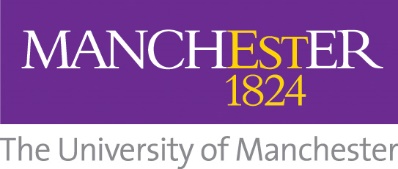 STELLARHE APPLICATION FORMStellarHE is a strategic executive development programme for Diverse Leaders (Black, Asian, and Ethnically Diverse) in Higher Education. This programme has been designed specifically to develop and implement leadership strategies that reflect the unique challenges and experiences of Black, Asian, and Ethnically Diverse academic and professional staff across Higher Education.

StellarHE is targeted at Black, Asian and Ethnically Diverse individuals who aspire to senior leadership positions in Higher Education. It is aimed at Professional Support Staff, Academics and Researchers working at a middle management level. Readiness to embark on an experiential leadership programme and availability to participate in all activities are key criteria for participation on the programme.Closing Date: FRIDAY 24TH NOVEMBER 2023The closing date for applications has been set by the University to allow applications to be reviewed and shortlisted. A list of successful applicants will then be submitted to the Diversity Practice, the training provider for StellarHE, by their deadline of 15th December 2023. The training will commence in Spring 2024.The programme includes access to an Online Learning Platform that contains exercises, activities, and other learning materials to be completed prior to each workshop. 

The purpose of the enrolment form is to ensure that participants are clear about the criteria and professional readiness necessary for taking up the programme. All participants are asked to complete and sign off this enrolment form.

The active engagement of line managers is a critical element of the StellarHE programme. Both participants and their managers are asked to complete their respective forms. This is in anticipation that managers fully understand their involvement, for example, supporting participants in identifying their Leadership Challenge and sharing their learning in the workplace on completion of the formal modules of the training. Managers or Sponsors will be required to attend a session on the 12th January 2024Course 2024 Training dates:10 January 2024 > Group Readiness Session12 January 2024 > Managers Race to Action Session17 January 2024 > M1 – Orientation & My Leadership Journey18 January 2024 > M2 - Race Strategic Context in HE1 February 2024 > M3 – Authentic Leadership, Identity and Race 15 February 2024 > M4 – Leadership Purpose & Vision 14 March 2024 > Action Learning 21 March 2024 > M5 – Status Now - Leadership MoT 11 April 2024 > M6 – iLead 360 - Cracking the corporate Code 17 April 2024 > M7 – Future Now - Career Strategy 18 April 2024 > M8 – Presence - iBrand & Communicating with Impact Dates TBC > CoachingApplication Form Submission:
If you have any questions regarding this scheme please email Tahira Majothi, EDI Partner at tahira.majothi@manchester.ac.uk. Please email the completed application form and supporting documents (with names on the file) to tahira.majothi@manchester.ac.uk and copy in equalityanddiversity@manchester.ac.uk. Thank you SECTION 1 – Applicant DetailsSection 2: Selection Criteria. Please provide specific examples for these questions in support of your application. 2a) Give an example of your management/supervisory duties, and of managing others, delegating, and developing staff, and/or leading change or innovation:Show how you have proactively thought about career progression and future aspirations:2b) Demonstrate how you have undertaken personal/professional/leadership development (e.g., workshops, volunteering, etc):2c) Demonstrate that you have a realistic understanding of this training programme and its objectives: Think about what you would like to learn from the courses offered and how they will help develop you and progress your career specifically. 2d) Show that you are able to commit to all parts of the programme and will have the opportunity to apply the learning. Please confirm you can attend all the training and how you hope to apply the learning e.g., deliver a presentation at the end for colleagues. 2e) Demonstrate that you have the willingness and commitment to share the learning and experience with other colleagues (e.g., will undertake mentoring training and mentor future participants and other Black, Asian, and Ethnically Diverse staff). This could be via an EDI Committee, Staff Network etc.Section 3: Supporting evidencePlease write no more than one side of A4 (Please attach to application email with your name on the doc ) outlining:3a) Why you would like to participate on the StellarHE Programme, and what do you think you would gain from attending?3b) What has changed for you as a leader as a result of Covid19 and the Black Lives Matter movement in 2020?3c) Write a short bio and please send us your picture

This can be written in an informal style and is your opportunity to introduce yourself to your fellow participants and share what you would like them to know about you.

If you have any problems attaching a document to your email, please email Tahira Majothi at tahira.majothi@manchester.ac.uk before or the closing date: Friday 24th November.Final actions required from you:We will require endorsement from your manager. Please ask them to complete the Line Manager Form which supports your application. Please complete the Equality and Diversity Monitoring Form before submitting. Thank you for completing the application form. We will be in touch after the closing date.QuestionAnswerFull NameFaculty / PS AreaSchool / DepartmentStaff ID NumberJob title and GradeLength of Service in HE (University of Manchester and elsewhere)Start date in current roleEmailLine Manager support (Yes / No)Line Manager NameLine Manager Job titleLine Manager EmailLine Manager phone number (if applicable)Can your Line Manager attend the Manager’s Race to Action session on 12th January 2024 (Yes / No)